List of SMPG Attendees – Sorted by NMPG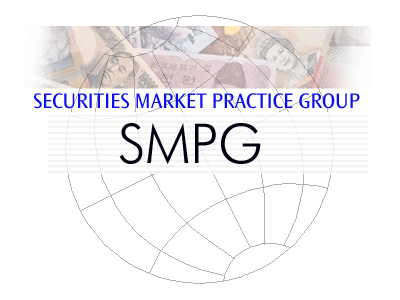 NMPGTitleFirst NameLast NameInstitutionsWGBEMrs.Véronique PeetersBNY MellonCABEMr.KrisVanholstSWIFTSnR DEMr.DenisAndrejewDeutsche BankSnR DEMr.ArminBorriesClearstreamSnR DEMrs.AndreanaPileriCommerzbank AGCAFIMrs.SariRaskNordea BankCAFRMrs.AxelleWURMSERBNP Paribas Securities ServicesSnR HKMrs.Yek LingYuHSBCCAINMr.Amit KumarGoelHSBCSnR ISITC/USMr.JasonBrasileState StreetSnR ISITC/USMrs.Karla  Mc KennaCitiCAISITC/USMrs.SondaPimentalBrown Brothers HarrimanCAJPMr.ReiKanechikuJASDECSnR JPMr.TaketoshiMoriBank of Tokyo-mistubishi UFJSnR LUMr.BernardLenelleClearstreamCANLMr.Benvan der VelpenING Bank N.VCANOMr.AlexanderWathneNordea CASEMrs.ChristineStrandbergSEBCASGMr.Jyi-chenChuehStandard Chartered BankCASWIFTMr.JacquesLittreSWIFTCASWIFTMrs.EvelynePironSWIFTSnR UK&IEMr.SimonBurkeJP MorganSnR UK&IEMrs.MariangelaFumagalliBNP ParibasCAXSMrs.DelphineHaillezEuroclear BankCAZAMr.Faizel ChopdatStandard BankCAZAMr.NitaDavidStrate LtdCAZAMr.Briandu PlessisJohannesburg Stock ExchangeZAMr.SanjeevJayramRMB Custody & Trustee ServicesCAZAMr.Brett KotzeJohannesburg Stock ExchangeZAMrs.SandraLodderJohannesburg Stock ExchangeSnR ZAMr.AshrafStemmetJohannesburg Stock ExchangeSnR ZAMr.GaneshVaradarajanStrate LtdSnR 